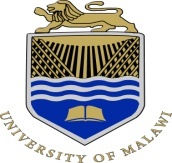 COLLEGE OF MEDICINE22nd COLLEGE OF MEDICINE RESEARCHDISSEMINATION CONFERENCE23rd – 24th November 2018“Health Research for Preventing Illness and Improved Health Services in Malawi”First Call for ExhibitorsThe College of Medicine (CoM) is pleased to announce that the 2018 College of Medicine Research Dissemination Conference will be held from Friday 23rd November to Saturday 24th November 2018 at the College of Medicine, Mahatma Gandhi Campus in Blantyre, Malawi. The Conference is the premier gathering of local and international research scientists, public health practitioners and policy-makers. This year’s theme is “Health Research for Preventing Illness and Improved Health Services in Malawi”. During this conference, participants will discuss and reflect on the role of health research in prevention of illnesses and improvement of health services in Malawi. We are inviting interested companies and individuals to submit their expression of interest to put up exhibitions of their products and services. This will be an opportunity for you to showcase your products, network with delegates and gain new business opportunities/clients hence raising your profile to the researchers and the general public. To exhibit your products, you will be required to pay the following: 1.     Local business exhibitors: MK 80, 000.00 2.     International business exhibitors: USD 600 Each individual manning the exhibition stall will pay a registration fee of MK 10,000. This will cover refreshments and lunch. The registration fees can be paid in advance or on the conference day. If you would like to register in advance please contact us on 2018rdcregistration@medcol.mw You can also visit Research Support Centre in ICT Building at College of Medicine, Mahatma Gandhi campus.If you would like to be an exhibitor, please request an Expression of Interest form from the following email address: 2018rdcexhibitions@medcol.mw. Please send back the completed form by 17:00hrs on 7th September, 2018. If you have any questions, please contact us on 2018rdcenquiries@medcol.mw